การประเมินความเสี่ยงการทุจริต
ประจำปี 2564 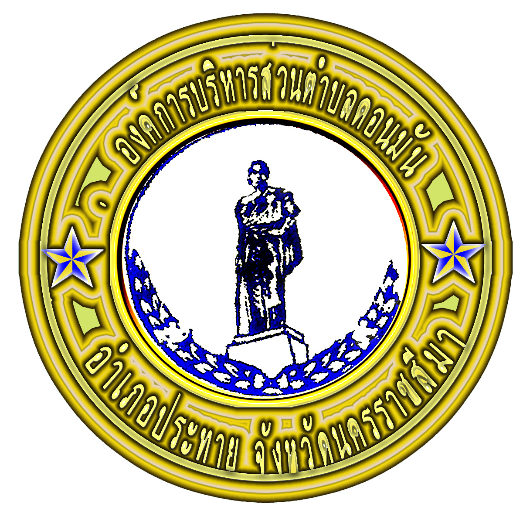 องค์การบริหารส่วนตำบลดอนมันอำเภอประทาย จังหวัดนครราชสีมาคำนำ		เหตุการณ์ความเสี่ยงด้านการทุจริตเกิดความแล้วจะมีผลกระทบทางลบ ซึ่งปัญหามาจากสาเหตุต่างๆ ที่ค้นหาต้นตอได้ยาก ความเสี่ยงจึงจำเป็นต้องคิดล่วงหน้าเสมอ การป้องกันการทุจริต คือ การแก้ไขปัญหาทุจริตที่ยั่งยืน ซึ่งเป็นหน้าที่ของหัวหน้าส่วนราชการ และเป็นเจตจำนงของทุกองค์กรที่ร่วมต่อต้านการทุจริตทุกรูปแบบ อันเป็นวาระเร่งด่วนของรัฐบาล 		การนำเครื่องมือประเมินความเสี่ยงมาใช้ในองค์กร จะช่วยให้เป็นหลักประกันในระดับหนึ่งได้ว่าการดำเนินการขององค์กรจะไม่มีการทุจริต หรือในกรณีพบการทุจริตที่ไม่คาดคิด โอกาสที่จะประสบกับปัญหาน้อยกว่าองค์กรอื่น หรือหากเกิดความเสียหายเกิดขึ้น ก็จะเป็นการนเกิดความเสี่ยหายที่น้อยกว่าองค์กรที่ไม่มีการนำเครื่องมือการประเมินความเสี่ยงทุจริตมาใช้ เพราะได้มีการเตรียมการป้องกันการทุจริตล่วงหน้าไว้โดยให้เป็นส่วนหนึ่งของการปฏิบัติงานประจำ ซึ่งไม่ใช้การเพิ่มภาระงานแต่อย่างงใด 		องค์การบริหารส่วนตำบลดอนมัน เป็นองค์กรปกครองส่วนท้องถิ่น ที่มีบทบาทในการขับเคลื่อนหน่วยงานภาครัฐให้บริหารงานภายใต้กรอบธรรมาภิบาล โดยการระเมินความเสี่ยงการทุจริตเป็นเครื่องมือหนึ่งในการขับเคลื่อนหลักธรรมาภิบาลเพื่อลดปัญหาการทุจริตของรัฐ ตมคำสั่งรักษาความสงบแห่งชาติ ที่ 69/2557 ลงวันที่ 18 มิถุนายน 2557 เรื่อง มาตรการป้องกันการทุจริตและแก้ไขปัญหาการทุจริตประพฤติมิชอบที่กำหนดให้ทุกส่วนราชการและหน่วยงานของรัฐ โดยมุ่งเน้นการสร้างธรรมาภิบาลในการบริหารงาน ละส่งเสริมการมีส่วนร่วมจากทุกภาคส่วนในการตรวจสอบ เฝ้าระวัง เพื่อสกัดกั้นไม่ให้เกิดการทุจริตและประพฤติมิชอบได้ ในการนี้ องค์การบริหารส่วนตำบลดอนมัน จึงจัดทำการประเมินความเสี่ยงของการดำเนินงานหรือการปฏิบัติหน้าที่ที่อาจก่อให้เกิดการทุจริตหรือก่อให้เกิดการขัดกันระหว่างผลประโยชน์ส่วนตัวกับผลประโยชน์ส่วนรวมของหน่วยงาน ประกอบด้วย ผลการประเมินความเสี่ยงการทุจริต ปี 2564 เหตุการณ์ความเสี่ยงและระดับความเสี่ยง  ตลอดถึงมาตรการและการดำเนินการในการบริหารจัดการความเสี่ยง องค์การบริหารส่วนตำบลดอนมัน มกราคม 2564สารบัญ เรื่อง											หน้า1. วัตถุประสงค์การประเมินความเสี่ยง								2. การบริหารจัดกรความเสี่ยงมีความแตกต่างจากการตรวจสอบภายในอย่างไร 3. กรอบการประเมินความเสี่ยงการทุจริต4. องค์ประกอบที่ทำให้เกิดการทุจริต 5. ขอบเขตการประเมินความเสียงการทุจริต 6. ขั้นตอนการประเมินความเสี่ยงการทุจริต 7. วิธีการวิเคราะห์ความเสี่ยง 	7.1   การระบุความเสี่ยง	7.2   การวิเคราะห์สถานะความเสี่ยง	7.3   เมทริกส์ระดับความเสี่ยง	7.4   การประเมินการควบคุมความเสี่ยง	7.5   แผนบริหารความเสี่ยง การประเมินความเสี่ยงการทุจริตประจำปี 2563 ขององค์การบริหารส่วนตำบลดอนมัน อำเภอประทาย  จังหวัดนครราชสีมา1. วัตถุประสงค์การประเมินความเสี่ยง		มาตรการป้องกันการทุจริตจะสามารถลดความเสี่ยงที่อาจเกิดจากการทุจริตในองค์กรได้ ดังนั้น การประเมินความเสี่ยงการทุจริต การออกแบบและการปฏิบัติงานตามมาตรการควบคุมภายในที่เหมาะสมจะช่วยลดความเสี่ยงการทุจริตให้แก่บุคคลากรในองค์กร ถือเป็นการป้องกันการทุจริตในองค์กร ทั้งนี้ การดำเนินการขององค์กรจะไม่มีการทุจริต หรือกรณีที่พบกับการทุจริตจะช่วยเป็นหลักประกันระดับหนึ่ง ว่า การดำเนินการขององค์กรจะไม่มีการทุจริต หรือในกรณีที่พบกับการทุจริตที่ไม่คาดคิดโอกาสที่ประสบกับปัญหาน้อยกว่าองค์กรอื่น หรือหากเกิดความเสียหายขึ้นก็จะเป็นความเสียหายที่น้อยกว่าองค์กรที่ไม่มีการนำเครื่องมือประเมินความเสี่ยงมาใช้เพราะได้มีการเตรียมการป้องกันล่วงหน้าไว้โดยให้เป็นส่วนหนึ่งของการปฏิบัติงานประจำ ซึ่งไม่ใช่การเพิ่มภาระอีกต่อไป 		วัตถุประสงค์ของการประเมินความเสี่ยงการทุจริต เพื่อให้หน่วยงานภาครัฐมีมาตรฐานระบบ หรือ แนวทางในการบริหารจัดการความสี่ยงของการดำเนินงานที่อาจก่อให้เกิดการทุจริต ซึ่งเป็นมาตรการป้องกันการทุจริตเชิงรุกที่มีประสิทธิภาพต่อไป 2. การบริหารจัดกรความเสี่ยงมีความแตกต่างจากการตรวจสอบภายในอย่างไร 		การบริหารจัดการความเสี่ยงเป็นการทำงานในลักษณะที่ทุกภาระงานต้องประเมินความเสี่ยงก่อนปฏิบัติงานทุกครั้ง และแทรกกิจกรรมการตอบโต้ความเสี่ยงไว้ก่อนเริ่มปฏิบัติงานหลักตามภาระงานปกติ ของการเฝ้าระวังความเสี่ยงล่วงหน้าจากทุกภาระงานร่วมกันโดยเป็นส่วนหนึ่งของความรับผิดชอบปกติที่มีการรับรู้และยอมรับจากผู้ที่เกี่ยวข้อง (ผู้นำส่งงาน) เป็นลักษณะ pre – decision ส่วนการตรวจสอบภายในจะเป็นลักษณะการกำกบติดตามความเสี่ยงเป็นการสอบทาน เป็นลักษณะ post – decision3. กรอบการประเมินความเสี่ยงการทุจริต		กรอบตามหลักของ การควบคุมภายในองค์กร COSO 2013 (Committee of sponsoring Organizations 2013) ซึ่งมาตรฐาน COSO เป็นมาตรฐานที่ไดรับการยอมรับมาตั้งแต่เริ่มออกประกาศใช้เมื่อปี 1991   สำหรับมาตรฐาน COSO  2013 ประกอบด้วย  5 องค์ประกอบ 17 หลักการ ดังนี้ 		องค์ประกอบที่ 1   สภาพแวดล้อมการควบคุม  (Control Environment)หลักการที่ 1 องค์กรยึดหลักความซื่อตรงและจริยธรรม หลักการที่ 2 คณะกรรมการแสดงออกถึงความรับผิดชอบต่อการกำกับ ดูแล หลักการที่ 3 คณะกรรมการและฝ่ายบริหาร มีอำนาจการสั่งการชัดเจน หลักการที่ 4 องค์กร จูงใจ รักษาไว้ และจูงใจพนักงาน หลักการที่ 5 องค์กรผลักดันให้ทุกตำแหน่งรับผิดชอบต่อการควบคุมภายใน องค์ประกอบที่ 2   การประเมินความเสี่ยง (Risk Assessment)หลักการที่ 6 กำหนดเป้าหมายชัดเจน หลักการที่ 7 ระบุและวิเคราะห์ความเสี่ยงอย่างครอบคลุม หลักการที่ 8 พิจารณาโอกาสที่จะเกิดการทุจริต หลักการที่ 9 ระบุและประเมินความเปลี่ยนแปลงที่จะกระทบต่อการควบคุมภายใน 	องค์ประกอบที่ 3 กิจกรรมการควบคุม (Control Activities)หลักการที่ 10 ควบคุมความเสี่ยงให้อยู่ในระดับที่ยอมรับได้ หลักการที่ 11 พัฒนาระบบเทคโนโลยีที่ใช้ในการควบคุม หลักการที่ 12 ควบคุมให้นโยบายสามารถปฏิบัติได้ องค์ประกอบที่ 4 สารสนเทศและการสื่อสาร (Information and communication)หลักการที่ 13 องค์กรข้อมูลที่เกี่ยวข้องและมีคุณภาพ  หลักการที่ 14 มีการสื่อสารข้อมูลภายในองค์กร ให้การควบคุมภายในสามรถดำเนินการต่อไปได้  หลักการที่ 15 มีการสื่อสารกับหน่วยงานภายนอก ในประเด็นที่อาจจะกระทบต่อการควบคุมภายใน องค์ประกอบที่ 5 กิจกรรมการกำกับติดตาและประเมินผล (Monitoring Activities) หลักการที่ 16 ติดตามและประเมินผลการควบคุมภายใน  หลักการที่ 17 ประเมินและสื่อสารข้อบกพร่องของการควบคุมภายในทันเวลา และเหมาะสม 	ทั้งนี้ องค์ประกอบการควบคุมภายในแต่ละองค์ประกอบจะต้องสอดคล้องและสัมพันธ์กัน มีอยู่จริงและสามารถนำไปปฏิบัติได้ จึงจะทำให้การคุมภายในมีประสิทธิภาพ 4. องค์ประกอบที่ทำให้เกิดการทุจริต 		องค์ประกอบหรือปัจจัยที่นำไปสู่การทุจริต ประกอบด้วย pressure/Incentive หรือแรงกดดันหรือแจงจูงใจ Opportunity หรือโอกาส ซึ่งเกิดจากช่องโหว่ของระบบต่างๆ คุณภาพการกำกับควบคุมภายในมีจุดอ่อน และRationalization หรือ หาเหตุผลสนับสนุนการกระทำตามทฤษีสามเหลี่ยมการทุจริต (Fraud Triangle) 5. ขอบเขตการประเมินความเสี่ยงการทุจริต 	ขอบเขตการประเมินความเสี่ยงการทุจริต แบ่งออกเป็น 3   ด้าน ดังนี้ 	5.1   ความเสี่ยงการทุจริตเกี่ยวข้องกับการอนุมัติพิจารณา อนุญาต (เฉพาะหน่วยงานที่มีภารกิจให้บริการประชาชนอนุมัติ หรืออนุญาต ตามพระราชบัญญัติการอำนวยความสะดวกในการพิจารณาอนุญาตของทางราชการ พ.ศ. 2558) 	5.2 ความเสี่ยงการทุจริตในความโปร่งใสของการใช้อำนาจและตำแหน่งหน้าที่ 	5.3 ความเสี่ยงการทุจริตในความโปร่งใสของการใช้จ่ายงบประมาณและการบริหารจัดการทรัพยากรภาครัฐ  6. ขั้นตอนการประเมินความเสี่ยงการทุจริต 		ขั้นตอนการประเมินความเสี่ยงการทุจริต มี 9 ขั้นตอน ดังนี้ 7. วิธีการวิเคราะห์ความเสี่ยง 	การเตรียมการเพื่อประเมินความเสี่ยง  ต้องดำเนินการ ดังนี้ คัดเลือกกระบวนการงานของประเภทด้านนั้น ๆ  โดยเฉพาะการดำเนินงานที่อาจก่อให้เกิดการทุจริต (มาจาก 3 ด้าน ได้แก่ ความเสี่ยงการทุจริตเกี่ยวข้องกับการอนุมัติพิจารณา อนุญาต ความเสี่ยงการทุจริตในความโปร่งใสของการใช้อำนาจและตำแหน่งหน้าที่ และความเสี่ยงการทุจริตในความโปร่งใสของการใช้จ่ายงบประมาณและการบริหารจัดการทรัพยากรภาครัฐ  )เลือกงานที่จะทำการประเมินความเสี่ยงการทุจริต เลือกกระบวนงาน จากที่จะทำการประเมินความเสี่ยงการทุจริต เตรียมข้อมูล ขั้นตอน แนวทาง หรือเกณฑ์การปฏิบัติงาน ของกระบวนงานที่จะทำการประเมินความเสี่ยงการทุจริต 7.1   การระบุความเสี่ยง (Risk Identification)	การนำข้อมูลที่ได้จากการเตรียมข้อมูล ในส่วนของรายละเอียดและขั้นตอน แนวทางหรือเกณฑ์การปฏิบัติงานของกระบวนการงานที่จะทำการประเมินความเสี่ยงการทุจริต ซึ่งในการปฏิบัติงานนั้น อาจประกอบด้วยกระบวนการย่อย จึงให้ระบุความเสี่ยงโดยอธิบายรายละเอียด รูปแบบ พฤติการณ์ความเสี่ยงที่เสี่ยงต่อการทุจริตเท่านั้น  และในการประเมินต้องคำนึงถึงความเสี่ยงในภาพรวมของการดำเนินงานเรื่องที่จะทำการประเมิน เนื่องจากในระบบงานการปฏิบัติงานตามขั้นตอนอาจไม่พบความเสี่ยง หรือความเสี่ยงต่ำ แต่อาจพบว่ามีความเสี่ยงในเรื่องนั้น ๆ ในการดำเนินงานที่ไม่อยู่ในขั้นตอนก็เป็นได้ โดยไม่ต้องคำนึงว่าหน่วยงานจะมีมาตรการป้องกันการทุจริต หรือแก้ไขความเสี่ยงการทุจริตอยู่แล้ว นำข้อมูลรายละเอียดดังกล่าวลงในแระเภทความเสี่ยง ซึ่งเป็น Known factor และ Unknown factor ประเมินความเสี่ยงการทุจริต ขององค์การบริหารส่วนตำบลดอนมัน ตำบลดอนมัน อำเภอประทาย จังหวัดนคราชสีมา ปี พ.ศ. 2564ประเมินความเสี่ยงการทุจริต  ด้าน  ความเสี่ยงการทุจริตเกี่ยวข้องกับการอนุมัติพิจารณา อนุญาต ความเสี่ยงการทุจริตในความโปร่งใสของการใช้อำนาจและตำแหน่งหน้าที่ ความเสี่ยงการทุจริตในความโปร่งใสของการใช้จ่ายงบประมาณและการบริหารจัดการทรัพยากรภาครัฐ  ชื่อกระบวนการงาน ………โครงการก่อสร้างถนนคอนกรีตสายบ้าน……………………………………………ชื่อหน่วยงาน……………………………………………………………………………………………………………………ผู้รับผิดชอบ……………………………………………………………………โทรศัพท์…………………………………..ตารางที 1 ระบุความเสี่ยง( Known factor และ Unknown factor)หมายเหตุ : อธิบายรายละเอียด พฤติการณ์การทุจริตที่มีความเสี่ยงการทุจริต ความเสี่ยง ปัญหา/พฤติกรรมที่เคยเกิดขึ้น เคยรับรู้ว่าเคยเกิดมาก่อน คาดหมายว่าจะมีโอกาสเกิดขึ้นซ้ำ หรือประวัติมีอยู่แล้ว √ Known factorปัจจัยความเสี่ยงที่มาจากการพยากรณ์ ประมาณการล่วงหน้าในอนาคต ปัญหา/พฤติกรรม ความเสี่ยงที่อาจจะเกิดขึ้น √ Unknown factor7.2   การวิเคราะห์สถานะความเสี่ยง	การนำข้อมูลจากตารางที่ 1 มาวิเคราะห์เพื่อแสดงสถานะความเสี่ยงของการทุจริต ของแต่ละโอกาส/ความเสี่ยงการทุจริต 	สถานะสีเขียว คือ ความเสี่ยงระดับต่ำ 	สถานะสีเหลือง คือ ความเสี่ยงระดับปานกลาง และสามารถใช้ความรอบคอบระมัดระวังในระหว่างปฏิบัติงาน ตามปกติควบคุมดูแลได้ 	สถานะสีส้ม ความเสี่ยงระดับสูง เป็นกระบวนงานที่มีผู้เกี่ยวข้องหลายคน หลายหน่วยงานภายในองค์กร มีหลายขั้นตอน จนยากต่อการควบคุม หรือไม่มีอำนาจควบคุมข้ามหน่วยงานตามหน้าที่ปกติ	สถานะสีแดง ความเสี่ยงระดับสูงมาก เป็นกระบวนงานที่เกี่ยวข้องกับบุคคลภายนอก คนที่ไม่รู้จักไม่สามารถตรวจสอบได้ชัดเจน ไม่สามารถกำกับติดตามได้อย่างใกล้ชิด หรืออย่างสม่ำเสมอ ตารางที่ 2 แสดงสถานะความเสี่ยง 	7.3   เมทริกส์ระดับความเสี่ยง		นำโอกาส/ความเสี่ยงการทุจริตที่มีสถานะความเสี่ยงการทุจริตระดับสูง จนถึงสูงมาก (สีส้ม กับ สีแดง) จากตารางที่ 2 มาทำการหาค่าความเสี่ยงรวม ซึ่งได้จากระดับความจำเป้นของการเฝ้าระวัง มีค่า 1 – 3 ระดับความรุนแรงของผลกระทบที่ค่า 1 – 3 โดยมีเกณฑ์ ดังนี้  		ระดับความจำเป็นของการเฝ้าระวัง มีแนวทางในการพิจารณา ดังนี้ ถ้าเป็นกิจกรรมหรือขั้นตอนหลักที่สำคัญของกระบวนการนั้น ๆ แสดงว่าขั้นตอนนั้น เป็น must หมายถึงความจำเป็นสูง ของการเฝ้าระวังการทุจริต ค่าของ must คือ อยู่ในระดับ 3 หรือ 2 ถ้าเป็นกิจกรรมหรือขั้นตอนรองของกระบวนการนั้น ๆ แสดงว่าขั้นตอนนั้น เป็น Should  หมายถึงจำเป็นต่ำ ในการเฝ้าระวังการทุจริต ค่าของ Should  คือ อยู่ในระดับ 1 ระดับของความรุนแรงผลกระทบ มีแนวทางในการพิจารณา ดังนี้ กิจกรรมหรือขั้นตอนงานนั้นเกี่ยวข้องกับ ผู้มีส่วนได้เสีย stakeholder รวมถึงงานกำกับดูแล พันธมิตร ภาคีเครือข่าย ค่าอยู่ที่ 2 หรือ 3   กิจกรรมหรือขั้นตอนงานนั้นเกี่ยวข้องกับ การเงิน รายได้ลดรายจ่ายเพิ่ม financial  ค่าอยู่ที่ 2 หรือ 3   กิจกรรมหรือขั้นตอนงานนั้นเกี่ยวข้อง ผู้ใช้ กลุ่มเป้าหมาย customer/user ค่าอยู่ที่ 2 หรือ 3   กิจกรรมหรือขั้นตอนงานนั้นเกี่ยวข้องกับกระบวนการภายใน internal process หรือกระทบต่อการเรียนรู้ องค์ความรู้ learning & growth ค่าอยู่ที่ 1 หรือ 2   ตารางที่ 3 SCORING ระดับความเสี่ยง	7.4   การประเมินการควบคุมความเสี่ยง		การนำค่าความรุนแรงจากตาราง 3 มาทำการประเมินการควบคุมการทุจริต ว่ามีการคบคุมการทุจริตในระดับใด เมื่อเทียบกับคุณภาพการจัดการ โดยเกณฑ์คุณภาพการจัดการ จะแบ่งออกเป็น 3 ระดับ ดังนี้ 		ดี : จัดการได้ทันที ทุกครั้งที่เกิดความเสี่ยง ไม่กระทบถึงผู้ใช้บริการ/ผู้รับมอบผลงาน องค์กรไม่มีผลเสียทางการเงิน 		พอใช้ : จัดการได้โดยส่วนใหญ่ มีบางครั้งยังจัดการไม่ได้ กระทบถึงผู้ใช้บริการ/ผู้รับมอบผลงานองค์กร แต่ยอมรับได้ มีความเข้าใจ 		อ่อน :  จัดการไม่ได้ หรือได้เพียงส่วนน้อย การจัดการเพิ่มเกิดจากรายจ่าย มีผลกระทบถึงผู้ใช้บริการ/ ผู้รับมอบผลงาน และยอมรับไม่ได้ ไม่มีความเข้าใจ 		ตารางที่ 4 ตารางแสดงการระเมินควบคุมความเสี่ยง 7.5   แผนบริหารความเสี่ยง 	การนำเหตุการณ์ที่มีความเสี่ยงสูง ค่อนข้างสูง และปานกลางมาทำแผนบริหารความเสี่ยง ตามลำดับความรุนแรง ตารางที่ 5 ตารางแผนบริหารความเสี่ยง ชื่อแผนบริหารความเสี่ยง………………แผนบริหารความเสี่ยงองค์การบริหารส่วนตำบลดอนมัน ………………………………………………………………		  สิบเอก						สิบเอก   (นางสุทิน ฤทธิโภค)			                      (ประทีป ปริเวสังข์)		                	       (ประทีป ปริเวสังข์)	นักวิชาการตรวจสอบภายใน			 ปลัดองค์การบริหารส่วนตำบลดอนมัน	              ปลัดองค์การบริหารส่วนตำบล ปฏิบัติหน้าที่นายกองค์การบริหารส่วนตำบลดอนมันKnown factorคงวามเสี่ยง ปัญหา/พฤติกรรมที่เคยเกิดขึ้น เคยรับรู้ว่าเคยเกิดมาก่อน คาดหมายว่าจะมีโอกาสเกิดขึ้นซ้ำ หรือประวัติมีดำนานอยู่แล้ว Unknown factorปัจจัยความเสี่ยงที่มาจากการพยากรณ์ ประมาณการล่วงหน้าในอนาคต ปัญหา/พฤติกรรม ความเสี่ยงที่อาจจะเกิดขึ้นที่โอกาส/ความเสี่ยงการทุจริตประเภทความเสี่ยงประเภทความเสี่ยงที่โอกาส/ความเสี่ยงการทุจริตKnown factorUnknown factor1การพิจารณาอนุมัติ อนุญาต อาจมีคณะกรรมการบางท่านเอื้อประโยชน์ให้กับผู้ขออนุญาตบางรายการที่คุณสมบัติไม่ถูกต้องครบถ้วนตามหลักเกณฑ์  √ที่โอกาส/ความเสี่ยงการทุจริตเขียวเหลืองส้มแดง1การพิจารณาอนุมัติ อนุญาต อาจมีคณะกรรมการบางท่านเอื้อประโยชน์ให้กับผู้ขออนุญาตบางรายการที่คุณสมบัติไม่ถูกต้องครบถ้วนตามหลักเกณฑ์  √ที่โอกาส/ความเสี่ยงการทุจริตระดับความจำเป็นของการระวัง3  2   1ระดับความรุนแรงของผลกระทบ3  2  1ค่าความเสี่ยงรวมจำเป็น x รุนแรง1การพิจารณาอนุมัติ อนุญาต อาจมีคณะกรรมการบางท่านเอื้อประโยชน์ให้กับผู้ขออนุญาตบางรายการที่คุณสมบัติไม่ถูกต้องครบถ้วนตามหลักเกณฑ์  336โอกาส/ความเสี่ยงการทุจริตคุณภาพการจัดการค่าประเมินการควบคุมความเสี่ยงการทุจริตค่าประเมินการควบคุมความเสี่ยงการทุจริตค่าประเมินการควบคุมความเสี่ยงการทุจริตโอกาส/ความเสี่ยงการทุจริตคุณภาพการจัดการค่าความเสี่ยง
ระดับต่ำค่าความเสี่ยง
ระดับปานกลางค่าความเสี่ยงระดับสูงการพิจารณาอนุมัติ อนุญาต อาจมีคณะกรรมการบางท่านเอื้อประโยชน์ให้กับผู้ขออนุญาตบางรายการที่คุณสมบัติไม่ถูกต้องครบถ้วนตามหลักเกณฑ์  พอใช้√ความเสี่ยงกระบวนการรูปแบบ พฤติการณ์ความเสี่ยงมาตรการดำเนินการป้องกันการทุจริตระยะเวลาดำเนินการผู้รับผิดชอบการพิจารณาอนุมัติ อนุญาต อาจมีคณะกรรมการบางท่านเอื้อประโยชน์ให้กับผู้ขออนุญาตบางรายการที่คุณสมบัติไม่ถูกต้องครบถ้วนตามหลักเกณฑ์เจ้าหน้าที่บางรายเอื้อประโยชน์ให้กับพวกพ้อง (บางราย) ทั้งที่คุณสมบัติไม่ถูกต้องครบถ้วนตามหลักเกณฑ์ (สมยอม)เจ้าหน้าที่บางรายเอื้อประโยชน์ให้กับพวกพ้อง (บางราย) ทั้งที่คุณสมบัติไม่ถูกต้องครบถ้วนตามหลักเกณฑ์ (สมยอม)- การแต่งตั้งคณะกรรมการให้พิจาณาคุณสมบัติของกรรมการ (ไม่ใช้ผู้มีส่วนได้เสียกับผู้ขออนุญาต)- จัดทำคู่มือ หลักเกณฑ์ มาตรการการตรวจสอบการใช้ดุลพินิจ ให้เป็นไปตามระเบียบ กฎหมายเดือน เมษายน 2564สำนักปลัด